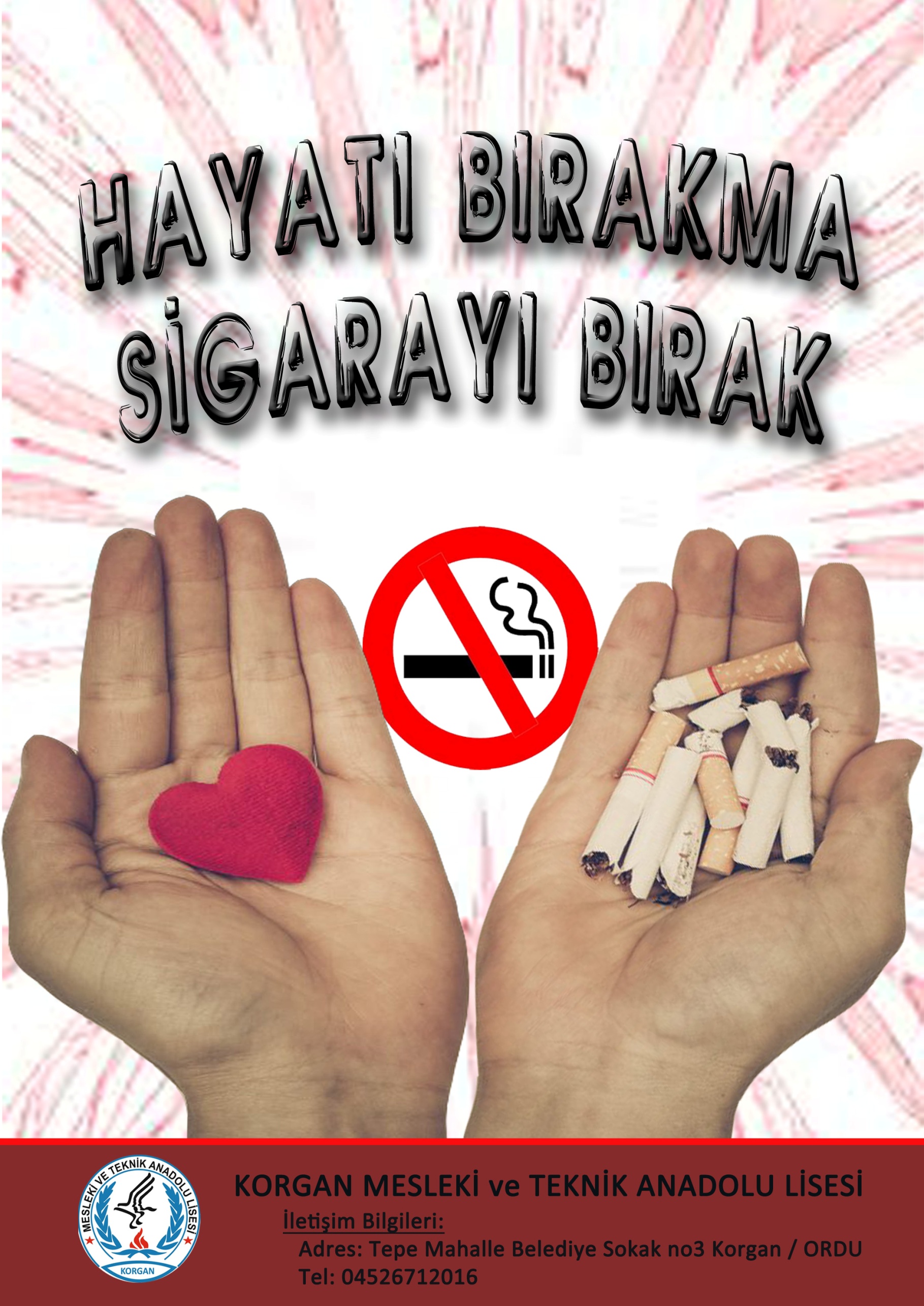 Bu proje yönergesi 2016-2017 eğitim öğretim yılında uygulanmakta olan “1 İLÇE 11 DEĞER 111 PROJE” projesi kapsamında hazırlanmış olup ………………………………. Müdürlüğünün onayladığı tarihte yürürlüğü girer ve “Proje Yürütme Kurulu” tarafından yürütülür.Ad Soyad        Okul Müdürüİmza“1 İLÇE 11 DEĞER 111 PROJE”PROJE DEĞERLENDİRME FORMUPROJENİN HAZIRLANDIĞI  OKUL:  PROJENİN NUMARASI /  ADI  / ALANI :Adı Soyadı  			İmza İÇİNDEKİLERİÇİNDEKİLERProjenin Adı Projenin Türü Proje Sahibi Proje Dönemi Projenin Başlangıç-Bitiş Tarihleri Projenin Amaçları Projenin Gerekçeleri Projenin Yasal Dayanağı Projenin Hedef KitlesiProje Ortakları Projenin Adımları/AşamalarıProje Ortaklarının GörevleriProjenin Özeti Beklenen Çıktılar Riskler ve Yönetimi Sürdürülebilirlik Projenin Maliyeti Düşünceler Proje TakvimiProje Ekibi ve İletişim Bilgileri Proje Görselleri PROJENİN ADISAĞLIĞI OLANIN UMUDU, UMUDU OLANIN GELECEĞİ VARDIRPROJENİN TÜRÜDeğer ve tutumları kazandırmaYerel ProjePROJE SAHİBİKorgan Mesleki ve Teknik Anadolu LisesiPROJE DÖNEMİ2017-2018PROJENİN BAŞLANGIÇ / BİTİŞ TARİHLERİ2017 Eylül 2018 EylülPROJENİN AMAÇLARI/HEDEFLERİÖğrencilerin çevre algısını geliştirmek.Duyarlı öğrenciler yetiştirmek.Sağlığımıza zararlı maddeler hakkında bilinçlendirmek.Sigara-Çevre arasındaki bağlantıya dikkat çekmek.Sigaradan ölen,sakat kalan insanlara dikkat çekmek.PROJENİN GEREKÇELERİSigaraya başlama yaşının genel olarak lise çağına denk gelmesiUyuşturucu madde kullanımında sigaranın başlangıç adımı olmasıPROJENİN YASAL DAYANAĞI14.06.1973 TARİHLİ VE 1739 SAYILI MİLLİ EĞİTİM TEMEL KANUNU,25.08.2011 TARİHLİ VE 652 SAYILI MİLLİ EĞİTİM BAKANLIĞININ TEŞKİLAT VE GÖREVLERİ HAKKINDA KANUN HÜKMÜNDE KARARNAME,05.06.1961 TARİHLİ VE 222 SAYILI İLKÖĞRETİM VE EĞİTİM KANUNU,05.06.1986 TARİHLİ VE 3308 SAYILI MESLEKİ EĞİTİM KANUNU,MİLLİ EĞİTİM BAKANLIĞININ DİĞER MEVZUATLARI(KANUN, YÖNETMELİK,  YÖNERGE, GENELGE, TALİMAT…) DİKKATE ALINARAK HAZIRLANMIŞTIR.PROJENİN HEDEF KİTLESİKorgan Mesleki ve Teknik Anadolu Lisesi Öğrencileri ve Korgan’daki tüm öğrenciler.PROJE ORTAKLARIKorgan İlçe Milli Eğitim MüdürlüğüPROJENİN ÖZETİÖğrenciler arasında sigara alışkanlığının yaygınlaşması sebebiyle proje yapılma ihtiyacı duyuldu.Bu proje kapsamında hastane ve müftülük ile görüşülerek iş birliği içinde böyle bir proje yapmaya karar verdik.Bu proje kapsamında sağlık ve dini yönden sigaranın zararları hakkında öğrencileri bilinçlendirme amacı güdüldü.Öğrencileri bu konuda duyarlı ve bilinçli hale getirip farkındalık oluşturarak sağlıklı nesiller yetiştirmek amaçlanmıştır.FAALİYET NO.FAALİYET ADIFAALİYETİN YARARLANICILARIİŞBİRLİĞİ YAPILACAK KURUM/KURULUŞLARFAALİYET GERÇEKLEŞTİRME TARİHİ1Doktorun sigara hakkında sağlık yönünden seminer vermesiKorgan Mesleki ve Teknik Anadolu LisesiKorgan Devlet Hastanesi12/10/20172Müftünün sigara hakkında dini boyutu ile seminer vermesiKorgan Mesleki ve Teknik Anadolu LisesiKorgan Müftülüğü03/11/20173Sigaradan hasta, kanser vb olanların hastanelerde ziyaret edilmesiKorgan Mesleki ve Teknik Anadolu LisesiKorgan-Fatsa-Ordu Devlet hastaneleri04/01/20184ÖdüllendirmeKorgan Mesleki ve Teknik Anadolu Lisesiİlçe Milli Eğitim Müdürlüğü19/01/2018PROJE YÜRÜTME KURULUNUN GÖREVLERİProje taslağının hazırlanmasıAfiş,broşür vs yapılarak projenin tanıtılmasıProjeye maddi destek verecek kurum, kuruluş ve velilerle görüşülmesiProjenin hayata geçmesiPROJEDEN BEKLENEN ÇIKTILARÖğrencilerin sigaranın zararları hakkında bilgi sahibi olması.Sigara içen öğrencilerin sigarayı bırakmasıSigara içmeye yeni başlayan öğrencilerin tedbirli olması gerekli önlemleri alması.RİSKLER VE YÖNETİMİTers tepki yaparak daha fazla teşvik olması,Takip ve kontrol altına almakSÜRDÜRÜLEBİLİRLİK          Seminer esnasında video çekilerek konuşmacının konuşmasını kayıt altına alarak Korgan genelindeki öğrencilere akıllı tahtalar ile bu sunumun izletilmesi. İmkanlar dahilinde istekli okullar ile iş birliği yaparak konuşmacıları bu okullara davet etmek.Yapılan seminerleri okul web sayfasında paylaşmak.Bu projeyi genişletmek ve her sene uygulamak.PROJENİN HİKÂYESİ VE DÜŞÜNCELER              Öğrenciler arasında sigara alışkanlığının yaygınlaşması sebebiyle proje yapılma ihtiyacı duyuldu.Bu proje kapsamında hastane ve müftülük ile görüşülerek iş birliği içinde böyle bir proje yapmaya karar verdik.Bu proje kapsamında sağlık ve dini yönden sigaranın zararları hakkında öğrencileri bilinçlendirme amacı güdüldü.Öğrencileri bu konuda duyarlı ve bilinçli hale getirip farkındalık oluşturarak sağlıklı nesiller yetiştirmek amaçlanmıştır.FAALİYET NO.FAALİYET ADIFAALİYET MAALİYETİ1Doktorun sigara hakkında sağlık yönünden seminer vermesi-2Müftünün sigara hakkında dini boyutu ile seminer vermesi-3Sigaradan hasta, kanser vb olanların hastanelerde ziyaret edilmesi-TOPLAM MAALİYETTOPLAM MAALİYET0PROJE YÜRÜTME KURULUPROJE YÜRÜTME KURULUPROJE YÜRÜTME KURULUPROJE YÜRÜTME KURULUSIRA NO.AD SOYADGÖREVİOKULU1Hüseyin İMANCIMüdürKorgan Mesleki ve Teknik Anadolu Lisesi2Emre ERBİLMüdür Yrd.Korgan Mesleki ve Teknik Anadolu Lisesi3OĞUZ YILDIZPsikolojik DanışmanKorgan Mesleki ve Teknik Anadolu LisesiİLETİŞİM BİLGİLERİİLETİŞİM BİLGİLERİİLETİŞİM BİLGİLERİİLETİŞİM BİLGİLERİYasal Adı:Yasal Adı:T.C.Korgan KaymakamlığıKorgan Mesleki ve Teknik Anadolu LisesiT.C.Korgan KaymakamlığıKorgan Mesleki ve Teknik Anadolu LisesiPosta Adresi:Posta Adresi:Tepe Mah. Belediye Sok. No:13Tepe Mah. Belediye Sok. No:13Telefon numarası: Telefon numarası: 0(452) 671 20 16 0(452) 671 20 16 Faks numarası: Faks numarası: 0(452) 671 20 16 0(452) 671 20 16 Kurumun e-posta adresi:Kurumun e-posta adresi:751814@meb.k12.tr751814@meb.k12.trKurumun internet adresi:Kurumun internet adresi:Proje Sorumluları İrtibatAdı SoyadıHüseyin İMANCIProje Sorumluları İrtibatGSM0(542) 381 45 18Proje Sorumluları İrtibatE-postaİmanci55@hotmail.comDEĞERLENDİRME ÖLÇÜTLERİ(5 : Çokiyi -  4 : İyi  -  3 : Yeterli  -   2 : Az   -   1 : Yetersiz)DEĞERLENDİRME ÖLÇÜTLERİ(5 : Çokiyi -  4 : İyi  -  3 : Yeterli  -   2 : Az   -   1 : Yetersiz)1-5 arasıPuan1Projenin özgünlüğü / üretkenlik 2Yararlılık (ekonomik, sosyal)3Tutarlılık ve katkı4Uygulanabilir ve kullanışlı olması5Kaynak taraması6Çalışmayı destekleyecek gerekli verilerin toplanması7Özümseme ve hakimiyet8Sonuç ve açıklık9Hedef ve amaçlarına uygunluk10YaygınlaştırmaTOPLAMTOPLAM